Opis przedmiotu zamówieniaPrzedmiotem zamówienia jest wykonanie i dostawa materiałów drukowanych z umieszczonymi logotypami Radia Lublin S.A. i Radia FreeeWszystkie zamawiane produkty będą stanowić materiały identyfikacyjne Radia Lublin S.A.  i Radia Freee. Z uwagi na powyższe Zamawiającemu zależy na otrzymaniu produktów o najwyższej jakości, mogących identyfikować i budować pozytywny wizerunek firmy. Zadanie 1.TORBA PAPIEROWA VIP /EKSKLUZYWNA z logo Radia LublinZadanie 2. TORBA PAPIEROWA BIAŁA A4 z logo Radia LublinZadanie 3. TORBA PAPIEROWA BIAŁA A5 z logo Radia LublinZadanie 4. NOTES A5 z wyrywanymi kartkami z logo Radia LublinL.p.CechaWymagane parametry1.OpisTorba biała kreda z nadrukiem, laminat mat, uchwyt niebieski-sznurek syntetyczny; górna zakładka oraz dno torby wzmocnione tekturką introligatorską2.Rozmiar30 x 10 x 353.KolorNiebieski, wg zatwierdzonego wzoru4.ZnakowanieNadruk w miejscu ustalonym z Zamawiającym. Technologia nadruku koloru odpowiednia do materiału,  na jakim wykonywane jest znakowanie logotypuUwaga: nadrukowane logotypy oraz elementy muszą być czytelne, wyraźne i trwałe5.ProjektPrzygotowanie wizualizacji i projektu do akceptacji Zamawiającego po stronie Wykonawcy6.TransportDo Polskiego Radia Lublin, ul. Obrońców Pokoju 2 w Lublinie; koszt transportu i rozładunku o stronie Wykonawcy7.PakowanieTorby  zapakowane w zbiorcze kartony z etykietą zawierającą opis, tj. nazwę produktu oraz ilość w kartonie8.Ilość500 szt.9.Poglądowe zdjęcie produktu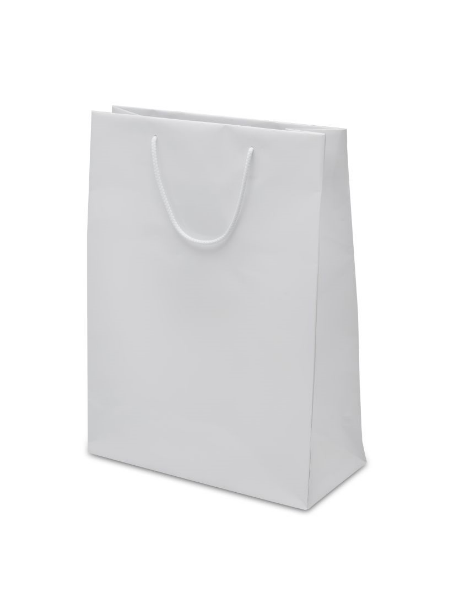 10.Logotyp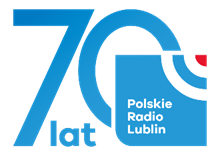 L.p.CechaWymagane parametry1.OpisTorba wykonana z papieru białego o wyższej gramaturze -100 g/m2; uchwyty zrobione ze skręcanego sznurka papierowego2.Rozmiar24 x 10 x 323.KolorBiały4.ZnakowanieNadruk w miejscu ustalonym z Zamawiającym. Technologia nadruku koloru odpowiednia do materiału, na jakim wykonywane jest znakowanie logotypuUwaga: nadrukowane logotypy oraz elementy muszą być czytelne, wyraźne i trwałe5.ProjektPrzygotowanie wizualizacji i projektu do akceptacji Zamawiającego po stronie Wykonawcy6.TransportDo Polskiego Radia Lublin, ul. Obrońców Pokoju 2 w Lublinie; koszt transportu i rozładunku o stronie Wykonawcy7.PakowanieTorby zapakowane w zbiorcze kartony z etykietą zawierającą opis, tj. nazwę produktu oraz ilość w kartonie8.Ilość500 szt9.Poglądowe zdjęcie produktu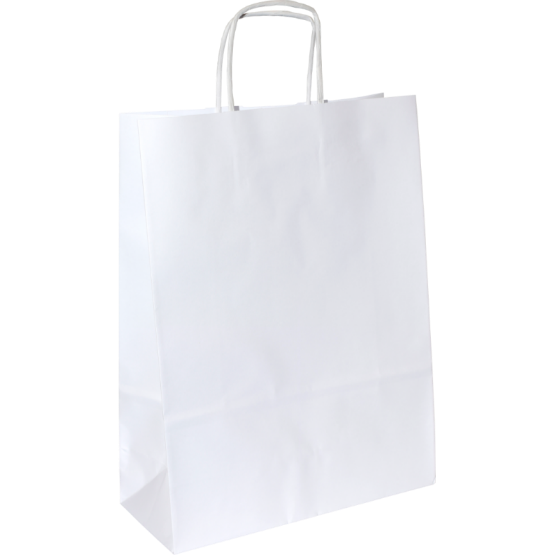 10.Logotyp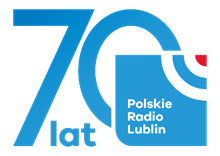 L.p.CechaWymagane parametry1.OpisTorba wykonana z papieru białego o wyższej gramaturze -100 g/m2; uchwyty zrobione ze skręcanego sznurka papierowego2.Rozmiar18 x 8 x 223.KolorBiały4.ZnakowanieNadruk w miejscu ustalonym z Zamawiającym. Technologia nadruku koloru odpowiednia do materiału na jakim wykonywane jest znakowanie logotypuUwaga: nadrukowane logotypy oraz elementy muszą być czytelne, wyraźne i trwałe5.ProjektPrzygotowanie wizualizacji i projektu do akceptacji Zamawiającego po stronie Wykonawcy6.TransportDo Polskiego Radia Lublin, ul. Obrońców Pokoju 2 w Lublinie; koszt transportu i rozładunku o stronie Wykonawcy7.PakowanieTorby zapakowane  w zbiorcze kartony z etykietą zawierającą opis, tj. nazwę produktu oraz ilość w kartonie8.Ilość500 szt.9.Poglądowe zdjęcie produktu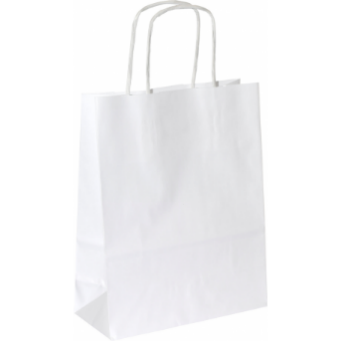 10.Logotyp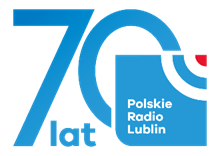 L.p.CechaWymagane parametry1.OpisNotes z wyrywanymi kartkami w kratkę; zadruk jednostronny, ilość: 50 kartek; klejone po krótszym górnym boku; grubość kartki 80 g/m2; na plecach tekturka2.Rozmiar14,5 x 213.KolorKolor do ustalenia z Zamawiającym4.ZnakowanieNadruk w miejscu ustalonym z Zamawiającym. Technologia nadruku koloru odpowiednia do materiału na jakim wykonywane jest znakowanie logotypuUwaga: nadrukowane logotypy oraz elementy muszą być czytelne, wyraźne i trwałe5.ProjektPrzygotowanie wizualizacji i projektu do akceptacji Zamawiającego po stronie Wykonawcy6.TransportDo Polskiego Radia Lublin, ul. Obrońców Pokoju 2 w Lublinie; koszt transportu i rozładunku o stronie Wykonawcy7.PakowanieNotesy zapakowane  w zbiorcze kartony z etykietą zawierającą opis, tj. nazwę produktu oraz ilość w kartonie8.Ilość500 szt.9.Poglądowe zdjęcie produktu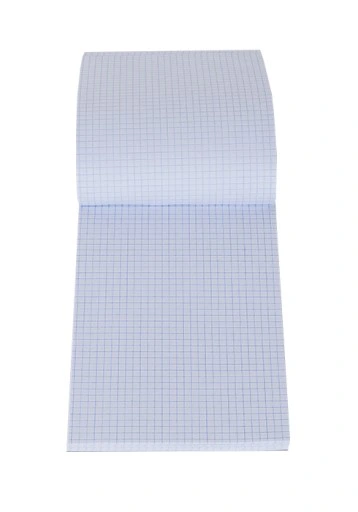 10.Logotyp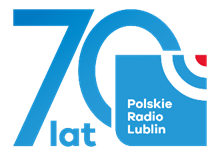 